ЗАДАНИЯ на период с 06.04.2020г. по 18.04.2020г.для учащихся по классу «Театральное искусство», предмет «Коллективное пение», преподавателя Герасимова Елена Владимировна (телефон 8-920-910-22-32, адрес электронной почты dchi.7@mail.ru)Выучить наизусть текст игры  "Ворон".Совместить движения игры с текстом, репетируя перед зеркалом.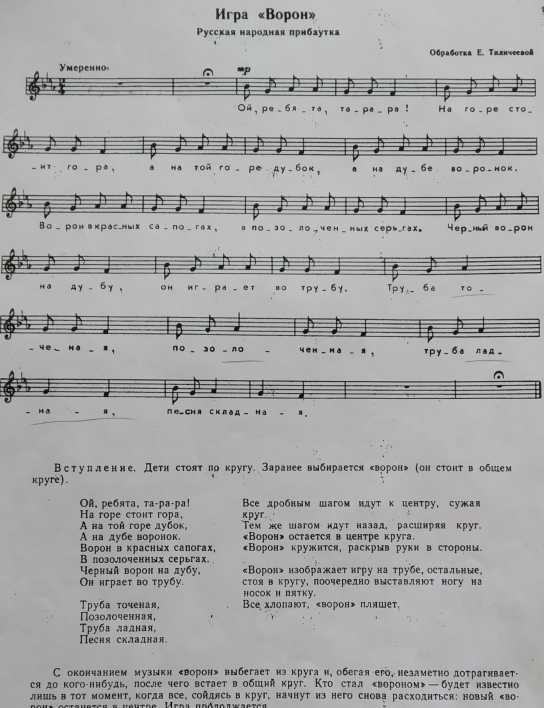 